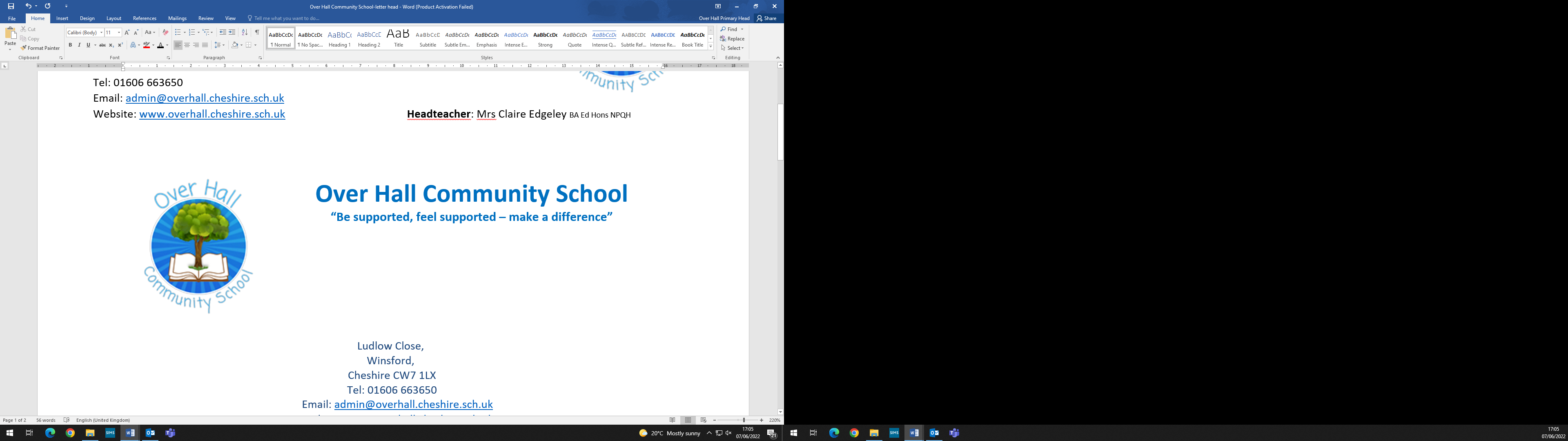 Proposed: Opening and closing timesFor the following six weeks we are consulting parents/carers regarding the proposed changes to the official school day to ensure our offer is in line with Government guidelines.Last academic year, there was an initial poll with both staff and parents regarding the additional 15 minutes added to either the start or the end of the school day. Responses were equally balanced in both groups with approximately 50% of both staff and parents preferring the earlier start and the remaining 50% preferring a later end. Taking this into consideration the following has been proposed …Please see the information below detailing the proposed offer of official hours within the school day at Over Hall Community School. These will amount to the expected 6 hours and 30 minutes per day, totalling 32½  hours per week. Parents are encouraged to bring their children into school for doors opening at 8:40am, playground bagels are on offer from 8:30 until 8:40am.The changes made include:An earlier start of 10 minutesA later finish of 5 minutesStart of dayStart of day7:30 onwardsBreakfast Club availability at a charge (48 hours notice required) 8 – 8:40amBreakfast Club availability at a charge8:30amGates open & (Magic Breakfast) playground bagels8:40amClassroom doors open – morning task8:50amMorning register – Official start to the school dayEnd of dayEnd of day3:20pmEnd of day – official end to school day – children may be collected or in agreement between home and school allowed to walk home 3:15-4:15pmTreetops After School Club availability at a cost of only £2Until 6pmTreetops After School Club availability (48 hours notice required)